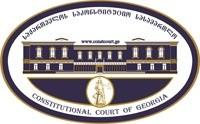 www.constcourt.gehttps://www.constcourt.ge/ka/contact. 3        .           .31/10/1997           ,   /          (     ),  ,       .“1.      .        .“              ,    /          (     ),  ,       .“1.      .        .“22.     ,         ,      25-  -3  -4         ,   ,      26​1     ,                          ,     ,       ,  ,      ,  ,       ( )   ,  ,   .      .        .“1      1.      „  “       31  ;    :  ,,  ”    39-    ,,”  ,                    ,               .     17-           .  ,          .       ;        ;     17-   .            ,         ;  ,           .  „   “      .                   ,       .) ,          ,     .“2020  20         Magyar Kétfarkú Kutya Párt v. Hungar         . ,  ,      ,        . „ ,        ,       .      ,            .“       .       ,     /    2☒☐☐☒☒